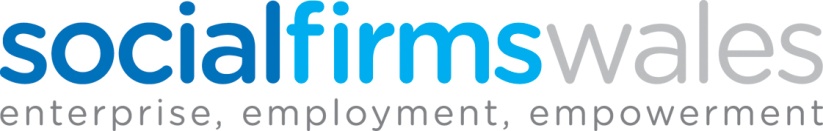 SOCIAL FIRMS WALESMEMBERSHIPSocial Firms Wales is the National Support Agency for Social Firm development across Wales. It is committed to the creation of employment opportunities for disadvantaged people through the development and support of Social Firms in Wales.What is a Social Firm?A Social Firm is a business committed to creating employment and training opportunities for people within its organisation who are furthest from the labour market. It is one form of Social Enterprise, and subscribes to the three values of Enterprise, Employment and Empowerment.Combining commercial orientation with a social mission, Social Firms offer a supportive work place for people who are traditionally discriminated against in terms of gaining employment, including: DisabilityManaging mental health issuesEx-offenders HomelessnessEx-substance misuseThey are not segregated workplaces - Ideally, around 25-50% of the workforce will have some recognised disability or disadvantage, but it will be in an environment of mixed ability, reflective of the society we live in. They are also real commercial businesses, aiming to generate at least 50% of their income through trading, with as little possible dependency on government or grant subsidy.A Social Firm should aim to empower individuals to be the best they can - to command equal pay, equal right and to progress and improve themselves, whatever their background.Social Firms Wales offer 4 categories of membership:Full Membership Open for emerging, developing and full Social FirmsAssociate MembershipOpen for those with an interest in the Social Firm model of social enterprise:Social Enterprise – emerging, developing and establishedIndividuals Public Sector Membership Open for Public Sector bodies with an interest in the Social Firm model of social enterpriseCorporate Membership – by invitation onlyOpen for private organisations that support the work of Social Firms Wales with an interest in the Social Firm model of social enterpriseYour support is needed to actively support and help grow the number of Social Firms in 
Wales and the United KingdomAPPLICATION FORSOCIAL FIRMS WALES MEMBERSHIPMEMBERSHIP BENEFITS:Raise the awareness of the Social Firm model of social enterpriseSupport to establish Social Firms across WalesProvide support towards the growth of Social Firms Policy representation and effective lobbying for the Social Firm sector with the National Assembly for Wales and the Welsh GovernmentProvide a network for Social Firms to share experiences, best practice, and showcase good examplesConsult with our members on issues encountered and support best option solutions Map the Social Firm sector in Wales to highlight progress, growth and barriers experiencedRegular newsletter circulating  information of benefit to  the Social Firm sectorNational campaigning on behalf of Social Firms in WalesEntry in our on-line directory of Social Firms in WalesUse of Social Firms Wales logo on your organisations literature There is no cost for membershipThe value of our membership is not in the £’s but our members themselvesPlease complete application for membership and forward to:E-mail: members@socialfirmswales.co.ukPost to: PO Box 85, Porthcawl, Mid Glamorgan, CF36 9BPOrganisation Name: Organisation Name: Organisation Name: Contact Name:  Position within the Organisation: Position within the Organisation: Address including Postcode: Address including Postcode: Address including Postcode: Telephone Number: Telephone Number: Telephone Number: Mobile Number: Mobile Number: Mobile Number: Email Address :  Email Address :  Email Address :  Website:  Website:  Website:  Twitter : Twitter : Twitter : Registered Company Number : Registered Company Number : Registered Company Number : Registered Charity Number if applicable:Registered Charity Number if applicable:Registered Charity Number if applicable:Year Organisation started trading: Year Organisation started trading: Year Organisation started trading: Type of Business: Type of Business: Type of Business: Organisations Legal Structure Organisations Legal Structure Indicate below as appropriateCompany Limited by GuaranteeCompany Limited by GuaranteeCompany Limited by SharesCompany Limited by SharesCIC – Community Interest Company Limited by GuaranteeCIC – Community Interest Company Limited by GuaranteeCIC – Community Interest Company Limited by SharesCIC – Community Interest Company Limited by SharesRegistered CharityRegistered CharityCharitable CompanyCharitable CompanyOther – please specify Other – please specify EmployeesEmployeesEmployeesTotal number of Full Time Paid (Minimum wage or above)Employees:Total number of Full Time Paid (Minimum wage or above)Employees:Total number of Full Time Paid (Minimum wage or above)Employees:Total number of Full Time Paid (Minimum wage or above) Employees from a disadvantaged background, as described above:Total number of Full Time Paid (Minimum wage or above) Employees from a disadvantaged background, as described above:Total number of Full Time Paid (Minimum wage or above) Employees from a disadvantaged background, as described above:Total number of Part Time Paid (Minimum wage or above)  Employees:Total number of Part Time Paid (Minimum wage or above)  Employees:Total number of Part Time Paid (Minimum wage or above)  Employees:Total number of Part Time Paid (Minimum wage or above)  Employees from a disadvantaged background, as described above:Total number of Part Time Paid (Minimum wage or above)  Employees from a disadvantaged background, as described above:Total number of Part Time Paid (Minimum wage or above)  Employees from a disadvantaged background, as described above:Total number of other types of Paid  (Minimum wage or above)employees:Total number of other types of Paid  (Minimum wage or above)employees:Total number of other types of Paid  (Minimum wage or above)employees:Total number of other types Paid  (Minimum wage or above) employees from a disadvantaged background, as described above:Total number of other types Paid  (Minimum wage or above) employees from a disadvantaged background, as described above:Total number of other types Paid  (Minimum wage or above) employees from a disadvantaged background, as described above:Please tick one statementPlease tick one statementI am a developing Social FirmI already manage a Social FirmI am interested in Social Firm developmentType of Membership Required
please tick one box Type of Membership Required
please tick one box 1. Full Membership2. Public Sector Membership3. Associate Membership4. Corporate Membership